Прилог бр.3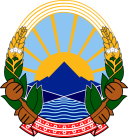  РЕПУБЛИКА СЕВЕРНА МАКЕДОНИЈАМИНИСТЕРСТВО ЗА ОБРАЗОВАНИЕ И НАУКАБАРАЊЕОд___________________________________________ од __________________________                         (име и презиме на кандидатот)                             (општина)Согласно „Конкурсот за доделување стипендии на редовни студенти Роми запишани на додипломски студии од прв циклус на јавните и приватните универзитети и високообразовни установи во Република Северна Македонија за студиската 2021/2022 година ги доставувам следните документи: За студентите од сите останати студиски години, потребни се следните документи:Примил						      Кандидат_______________________				       _______________________1Барање за стипендирање на студенти РомиДА                         НЕ2Пријава за стипендирање на студенти РомиДА                         НЕ3Оригинал потврда за редовен студент во студиската 2021/ 2022 годинаДА                         НЕ4Копиja од индексДА                         НЕ5Уверение за положени испити (оригинал или копија заверена на нотар);ДА                         НЕ6Изјава дека кандидатот е припадник на ромската етничка заедница ДА                         НЕ7Изјава дека кандидатот не е корисник на друга стипендија ДА                         НЕ8Изјава за обработка и користење на личните податоци на кандидатот за потребите на Министерството за образование и наука ДА                         НЕ9Копија од уверение за државјанство на Република Северна МакедонијаДА                         НЕ10Копија од трансакциска сметка на име на студентотДА                         НЕ